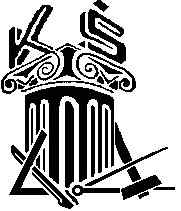 POZIV NA SJEDNICU NASTAVNIČKOG VIJEĆAČLANOVIMA NASTAVNIČKOG  VIJEĆAPredmet: POZIV NA 1. SJEDNICU NASTAVNIČKOG VIJEĆA Sjednica će se održati u srijedu 05.09.2018.u zbornici škole,s početkom u 11:45 sati.Prijedlog dnevnog reda sjednice:Analiza uspjeha na drugom roku; završni rad Izvješće o stanju i upisimaDefiniranje odjeljenjaGlazbena škola kao izvannastavna aktivnost u Klesarskoj školiUčenički dom; posljednje provjere prije sastanka u nedjeljuRaznoRavnateljica: Tamara Plastić